           ҠАРАР                                                                         ПОСТАНОВЛЕНИЕ   «05» март 2020 й                            №31                          «05» марта 2020 гОб утверждении Положения о порядке использования бюджетных ассигнований резервного фонда сельского поселения Мичуринский сельсовет  муниципального района Шаранский район Республики БашкортостанВ соответствии с п. 2 статьи 11 и статьей 25 Федерального закона от 21.12.1994 № 68-ФЗ «О защите населения, территорий от чрезвычайных ситуаций природного и техногенного характера»; положениями статьи 81 Бюджетного кодекса Российской Федерации; руководствуясь Уставом сельского поселения Мичуринский сельсовет  муниципального района Шаранский район Республики Башкортостан ПОСТАНОВЛЯЮ:1. Утвердить прилагаемый Порядок использования бюджетных ассигнований резервного фонда сельского поселения Мичуринский сельсовет  муниципального района Шаранский район Республики Башкортостан.2.  Обнародовать постановление на стенде администрации сельского поселения и разместить на официальном сайте Совета сельского поселения Мичуринский сельсовет  в информационно-телекоммуникационной сети «Интернет».         3.    Постановление администрации сельского поселения Мичуринский сельсовет  № 21 от 16 апреля 2013 года  «Об утверждении Положения о порядке расходования средств резервного фонда администрации сельского поселения Мичуринский сельсовет муниципального района Шаранский район Республики Башкортостан» считать утратившим силу.4. Контроль исполнения настоящего постановления оставляю за собой.Глава  сельского поселения                                            В.Н.КорочкинУтвержденопостановлением Администрациисельского поселения Мичуринский сельсовет  муниципального районаШаранский район РБ   от 05.03.2020 г. № 31  ПОЛОЖЕНИЕ О ПОРЯДКЕИСПОЛЬЗОВАНИЯ БЮДЖЕТНЫХ АССИГНОВАНИЙРЕЗЕРВНОГО ФОНДА СЕЛЬСКОГО ПОСЕЛЕНИЯ МИЧУРИНСКИЙ СЕЛЬСОВЕТ  МУНИЦИПАЛЬНОГО РАЙОНА ШАРАНСКИЙ РАЙОН РЕСПУБЛИКИ БАШКОРТОСТАНI. Создание Резервного фонда сельского поселения Мичуринский сельсовет  муниципального района Шаранский район Республики Башкортостан  1.1. Резервный фонд сельского поселения Мичуринский сельсовет  муниципального района Шаранский район Республики Башкортостан (далее - резервный фонд) создается   в соответствии с п. 2 статьи 11 и статьей 25 Федерального закона от 21.12.1994г. № 68-ФЗ «О защите населения, территорий от чрезвычайных ситуаций природного и техногенного характера»; а также со статьей 81 Бюджетного кодекса Российской Федерации в целях финансового обеспечения непредвиденных расходов сельского поселения Мичуринский сельсовет , в том числе на проведение аварийно-восстановительных работ и иных мероприятий, связанных с ликвидацией угрозы и последствий чрезвычайных ситуаций.II.Порядок формирования средств резервного фонда2.1. Резервный фонд формируется  в составе расходов бюджета сельского поселения Мичуринский сельсовет  муниципального района Шаранский район Республики Башкортостан (далее – сельское поселение) за счет:налоговых и неналоговых доходов   бюджета сельского поселения, полученных при исполнении   бюджета сельского поселения сверх плановых назначений, утвержденных решением Совета депутатов сельского поселения о бюджете сельского поселения на текущий финансовый год и плановый период, за исключением средств дорожного фонда сельского поселения. Сумма дополнительных налоговых и неналоговых доходов    бюджета сельского поселения определяется ежеквартально;экономии средств  бюджета сельского поселения, полученной за счет конкурентных способов определения поставщиков (подрядчиков, исполнителей) при осуществлении закупок товаров, работ, услуг, за исключением экономии  расходов за счет средств, полученных из федерального бюджета, и экономии средств дорожного фонда сельского поселения.2.2. Размер резервного фонда устанавливается решением Совета депутатов сельского поселения о бюджете сельского поселения на очередной финансовый год и на плановый период и не может превышать 3,0 процента утверждённого указанным решением общего объёма расходов.III. Цели расходования средств резервного фонда3.1. Средства резервного фонда используются на финансовое обеспечение  непредвиденных расходов и мероприятий,  в том числе на проведение аварийно-восстановительных работ и иных мероприятий, связанных с ликвидацией последствий чрезвычайных ситуаций в границах поселения. 3.1. Средства резервного фонда расходуются на следующие цели: - проведение поисковых и аварийно-спасательных работ,   связанных с ликвидацией последствий чрезвычайной ситуации;- проведение неотложных аварийно-восстановительных работ по устранению непосредственной опасности для жизни и здоровья людей на объектах жилищно-коммунального хозяйства, социальной сферы и других объектах, пострадавших в результате чрезвычайной ситуации;-   организация и осуществление на территории   сельского поселения неотложных мероприятий по предупреждению терроризма и экстремизма, минимизации их последствий;          - оказание поддержки гражданам и их объединениям, участвующим в охране общественного порядка, создание условий для деятельности народных дружин на территории сельского поселения;          - оказание мер социальной поддержки пострадавшим и (или) семьям лиц, погибших в результате опасных природных явлений, стихийных бедствий, катастроф, аварий, пожаров, террористических актов и иных чрезвычайных ситуаций на территории  сельского поселения, повлекших тяжкие последствия; - осуществление иных неотложных непредвиденных мероприятий для решения вопросов, отнесенных к полномочиям  сельского поселения. 3.2. Финансирование мероприятий по предупреждению и ликвидации чрезвычайных ситуаций природного и техногенного характера (далее — чрезвычайные ситуации) из резервного фонда производится в тех случаях, когда угроза возникновения или возникшая чрезвычайная ситуация достигла таких масштабов, при которых собственных средств организаций, юридических лиц, индивидуальных предпринимателей, страховых фондов и других источников недостаточно для ее предупреждения и (или) ликвидации.3.3. Средства из резервного фонда выделяются на финансирование мероприятий по ликвидации чрезвычайных ситуаций только местного уровня. 3.4.Возмещение расходов бюджета   сельского поселения, связанных с предупреждением и ликвидацией последствий чрезвычайных ситуаций, произошедших по вине юридических или физических лиц, осуществляется в соответствии с действующим законодательством.IV.  Порядок использования средств резервного фонда4.1. Бюджетные ассигнования резервного фонда, предусмотренные в составе бюджета сельского поселения, используются в соответствии с постановлением Администрации муниципального района с обязательным указанием направления использования, объема направляемых из резервного фонда средств, главного распорядителя средств бюджета сельского поселения.  Данное постановление   направляется в Совет депутатов сельского поселения  и в Администрацию Шаранского района в составе документов и материалов, предоставляемых одновременно с проектом решения  Совета депутатов о внесении изменений в бюджет сельского поселения на текущий финансовый год и плановый период.4.2.Учет движения средств резервного фонда осуществляется Управлением финансов Администрации муниципального района. 4.3. По поручению Главы муниципального района рассмотрение обращений и обосновывающих документов осуществляется отделом по мобилизационной подготовке, гражданской обороне и чрезвычайным ситуациям и взаимодействию с административными органами Администрации муниципального района (далее- отдел МП, ГО и ЧС Администрации).Вопрос о выделении средств из резервного фонда рассматривается в течение 15 календарных дней   (в течение одного дня - при чрезвычайных ситуациях)   со дня обращения организаций,  расположенных на территории  сельского поселения и граждан, постоянно зарегистрированных на территории сельского поселения, в Администрацию муниципального района при наличии документов, предусмотренных настоящим Порядком.4.4.Для выделения из резервного фонда средств на выполнение работ по ликвидации последствий чрезвычайной ситуации в Администрацию муниципального района необходимо обратиться в течение 30 дней со дня возникновения чрезвычайной ситуации.4.5. Основаниями для отказа в выделении средств из резервного фонда являются: - нарушение сроков направления в   Администрацию муниципального района обращения с просьбой о выделении средств из резервного фонда; - нарушение сроков устранения в обосновывающих документах недостатков, выявленных при их проверке; - наличие договора страхования объекта, пострадавшего в результате чрезвычайной ситуации или стихийного бедствия.  В случае принятия решения об отказе в выделении средств из резервного фонда заявитель уведомляется о принятом решении в течение пяти рабочих дней. 4.6. Организации (независимо от формы собственности), учреждения, в распоряжение которых выделяются средства резервного фонда, несут ответственность за целевое использование средств в порядке, установленном законодательством Российской Федерации. Средства, использованные не по целевому назначению, подлежат возврату в бюджет   сельского поселения. 4.7. При заключении договоров по выплате компенсаций или по возмещению убытков, а также при подаче официальных заявок на финансирование из резервного фонда, согласование указанных документов    и отчетности осуществляет  бухгалтер Администрации муниципального района 4.8. В обращении на выделение средств  для выполнения работ по ликвидации последствий чрезвычайной ситуации в случае разрушения или повреждения объектов указываются:- краткая характеристика чрезвычайной ситуации с указанием данных о количестве погибших и пострадавших людей, размере материального ущерба;- общий объем работ по ликвидации последствий чрезвычайной ситуации, а также необходимые финансовые средства на их проведение;- собственные средства, направленные на финансирование вышеуказанных работ, с указанием конкретных работ;- потребность в дополнительных финансовых средствах с указанием мероприятий, на которые они будут направлены.К обращению прилагаются:- расчет затрат, необходимых на проведение мероприятий по ликвидации последствий чрезвычайной ситуации, по форме согласно приложению 1 к настоящему Порядку;- заключение экспертных организаций на объекты с разрушениями и повреждениями основных конструктивных элементов;- акт обследования поврежденного (разрушенного) объекта по форме согласно приложению 2 к настоящему Порядку. Акт составляется на каждый объект;- сметный расчет на аварийно-восстановительные работы по форме согласно приложению 3 к настоящему Порядку. Сметный расчет составляется на каждый поврежденный (разрушенный) объект;- сводный реестр мероприятий по ликвидации последствий чрезвычайной ситуации по форме согласно приложению 4 к настоящему Порядку;- основные сведения о повреждении (разрушении) объектов и материальном ущербе по форме согласно приложению 5 к настоящему Порядку;- список граждан на получение единовременной материальной помощи, пострадавших в результате чрезвычайной ситуации, по форме согласно приложению 6 к настоящему Порядку;- кино-, фото- и видеоматериалы, подтверждающие нанесенный ущерб;- копии договоров (нарядов) на выполняемые работы;- справка, подтверждающая факт возникновения чрезвычайной ситуации, выдаваемая органами Федеральной службы по гидрометеорологии и мониторингу окружающей среды, Федеральной службы по экологическому, технологическому и атомному надзору и другими компетентными органами;- копии платежных документов о перечислении финансовых средств организации на ликвидацию последствий чрезвычайной ситуации (для организаций);- справки страховых организаций на поврежденные (разрушенные) объекты.4.9. В обращении на финансирование работ по ликвидации угрозы чрезвычайной ситуации указываются:- цель планируемых мероприятий по ликвидации угрозы чрезвычайной ситуации;- общий объем работ по ликвидации угрозы чрезвычайной ситуации, общий и экономический эффект, а также необходимые финансовые средства на их проведение;- собственные средства, выделенные для финансирования мероприятий по ликвидации угрозы чрезвычайной ситуации с указанием конкретных работ;- потребность в дополнительных финансовых средствах с указанием мероприятий, на которые они будут направлены.К обращению прилагаются:- смета потребности в денежных средствах на проведение мероприятий по ликвидации угрозы чрезвычайной ситуации по форме согласно приложению 7 к настоящему Порядку;- копии договоров (нарядов) на планируемые работы;- копии платежных документов о перечислении финансовых средств организации на ликвидацию угрозы чрезвычайной ситуации (для организаций).4.10. В обращении на выделение средств на другие непредвиденные расходы указываются объем бюджетных средств и мероприятия, на которые запрашиваются средства.К обращению прилагаются:- документы, послужившие основанием для обращения; - расчет размера средств резервного фонда, предлагаемых для выделения;- документы, подтверждающие обоснованность произведенного расчета средств резервного фонда, предлагаемых для выделения.4.11. Проект постановления Администрации муниципального района о выделении средств из резервного фонда готовит  отдел МП, ГО и ЧС Администрации по согласованию с Управлением финансов Администрации муниципального района. При этом подготовка проекта постановления Администрации муниципального района о выделении средств из резервного фонда на проведение аварийно-восстановительных работ и иных мероприятий, связанных с ликвидацией последствий чрезвычайных ситуаций, осуществляется при наличии соответствующего заключения от экспертной организации.4.12. Бюджетные ассигнования резервного фонда на финансирование расходов по ликвидации угрозы и последствий чрезвычайных ситуаций  выделяются  получателям средств резервного фонда в соответствии с бюджетным законодательством Российской Федерации (далее - получатели средств резервного фонда).4.13. Получатели средств резервного фонда в месячный срок со дня получения средств представляют отчет о расходовании средств резервного фонда по  форме согласно приложению 1 к настоящему Порядку  в Управление финансов Администрации муниципального района, а отчет о расходовании средств на проведение аварийно-восстановительных работ и иных мероприятий, связанных с ликвидацией угрозы и последствий чрезвычайных ситуаций, - дополнительно в отдел по МП, ГО и ЧС   Администрации .4.14. Расходы, произведенные за счет средств резервного фонда, отражаются в отчете об исполнении бюджета сельского поселения по соответствующим разделам классификации расходов бюджетов исходя из отраслевой и ведомственной принадлежности по целевой статье "Резервные фонды".V. Контроль за использованием средств Резервного фонда5.1. Отчет об использовании средств резервного фонда прилагается к квартальным и годовому отчетам об исполнении бюджета сельского поселения и представляется в Совет депутатов сельского поселения и в Администрацию муниципального района в составе документов и материалов, предоставляемых одновременно с годовым отчетом об исполнении бюджета сельского поселения.5.2. Контроль за целевым использованием бюджетных ассигнований резервного фонда осуществляется в порядке, определяемом бюджетном законодательством Российской Федерации. .Приложение 1к Положению о порядке расходования средств резервного фонда сельского поселения Мичуринский сельсовет  муниципального района Шаранский район РБРАСЧЕТзатрат, необходимых на проведение мероприятий по ликвидации последствий чрезвычайной ситуации <*>_________________________________________________________________________________________(наименование поселения)1. Состояние местного бюджетаСвободный  остаток  денежных  средств  в  местном  бюджете  по состоянию на "___" _________ 20___ года___________ тыс. руб., в том числе в резервном фонде ___________ тыс. руб.2. Оказание единовременной материальной помощи пострадавшим3. Развертывание и содержание временных пунктов проживания и питания, аренда зданий (сооружений) для пострадавших граждан4. Расходы на проведение неотложных аварийно-восстановительных работ на объектах, пострадавших в результате чрезвычайной ситуации5. Всего по расчету ___ тыс. руб., в том числе из резервного фонда  сельского поселения   Волот    ___тыс. руб.  Согласовано:  Глава муниципального района______________________________________                                                                      (подпись)/инициалы, фамилия/  М.П.  "____" ___________ 20__ года--------------------------------<*> Составляется с учетом актов и смет.Приложение 2к Положению о порядке расходования средств резервного фонда сельского поселения Мичуринский сельсовет муниципального района Шаранский район РБАКТобследования поврежденного (разрушенного) объекта Объект поврежден (разрушен) в результате ____________________________________________________                                                                        (наименование, дата чрезвычайной ситуации)в _______________________________________________________________________________________                                                                                               (адрес объекта)Наименование объекта _____________________________________________________________________Собственник объекта ______________________________________________________________________Характеристика объекта по конструктивным элементам __________________________________________________________________________________________________________________________________                                      (размер, материал, год постройки, балансовая стоимость)Характеристика повреждений (разрушений) по конструктивным элементам_________________________________________________________________________________________                                                         (длина, ширина, высота, площадь, объем)Сумма нанесенного ущерба __________________ тыс. руб.  Комиссия в составе:Председатель комиссии:_______________ _____________ ________ /инициалы, фамилия/  (должность)     (подпись)    (дата)  Члены комиссии:_______________ _____________ ________ /инициалы, фамилия/  (должность)     (подпись)    (дата)_______________ _____________ ________ /инициалы, фамилия/  (должность)     (подпись)    (дата)_______________ _____________ ________ /инициалы, фамилия/  (должность)     (подпись)    (дата)               УТВЕРЖДАЮРуководитель организации___________ /инициалы, фамилия/ (подпись)  М.П."____" ___________ 20__годаСМЕТНЫЙ РАСЧЕТ N ______на аварийно-восстановительные работы <*>объект ___________________________________________________________адрес ____________________________________________________________Обоснование: акт обследования объекта N ____________________Составлен в ценах 20___года с коэффициентом пересчета в текущие цены. Составил: __________________ ______________ ___________________                               (подпись)          (дата)     (инициалы, фамилия) Проверил: __________________ ______________ ___________________                               (подпись)           (дата)    (инициалы, фамилия)--------------------------------<*> Составляется на каждый поврежденный (разрушенный) объект и подписывается исполнителем (сметчиком) и руководителем объекта.Приложение 4к Положению о порядке расходования средств резервного фонда сельского поселения Мичуринский сельсовет СВОДНЫЙ РЕЕСТРмероприятий по ликвидации последствий чрезвычайной ситуацииСогласовано:Глава муниципального района_______________ /инициалы, фамилия/                                                            (подпись)М.П."____" ___________ 20__годаОСНОВНЫЕ СВЕДЕНИЯ О ПОВРЕЖДЕНИИ (РАЗРУШЕНИИ) ОБЪЕКТОВ И МАТЕРИАЛЬНОМ УЩЕРБЕо повреждении (разрушении) _________________________________________________________________________                              (наименование объектов жилищно-коммунального хозяйства, социальной сферы,мосты, дороги и т.п.)и материальном ущербе от ____________________________________, произошедшей "__" ______ 20__ года в   ______________________                                                                            (наименование     чрезвычайной ситуации)                                                                                 (наименование                        населенного пункта)  Руководитель организации                   _______________ /инициалы, фамилия/  (на балансе которой находятся объекты)    (подпись)   М.П.    "____" ___________ 20___года--------------------------------<*> Подтверждается документами государственного   предприятия технической инвентаризации.<**> Подтверждается документами страховой организации.СПИСОКграждан на получение единовременной материальной помощи, пострадавших в результате чрезвычайной ситуации______________________________________________________________________________________________________(наименование чрезвычайной ситуации)______________________________________________________________________________________________________(  область,     район, поселок, село)Согласовано: главный служащий, бухгалтер Администрации _______________ /инициалы, фамилия/                                                        (подпись) М.П."____" ___________ 20__ годПриложение 7к Положению о порядкесходования средств резервного фонда сельского поселения Мичуринский сельсовет                УТВЕРЖДАЮРуководитель организации___________ /инициалы, фамилия/ (подпись)  М.П."____" ___________ 20__ года                                                                                                                                   СМЕТА                                                          потребности в денежных средствах на проведение мероприятий по ликвидации угрозы чрезвычайной ситуации                                                                                         ______________________________________________________________                                                                                                                    (наименование населенного пункта)(тыс. руб.)Всего по смете ___________ тыс. руб., в том числе из резервного фонда сельского поселения   Волот    _________ тыс. руб.Заведующий отделом по МП, ГО и ЧС, и взаимодействию с административными органами Администрации муниципального района                         ______________________________________________________                                                                                                                 (подпись) /инициалы, фамилия/М.П "____" ___________ 20___годПриложение 8к Положению о порядке расходования средств резервного фонда сельского поселения Мичуринский сельсовет ОТЧЕТОБ ИСПОЛЬЗОВАНИИ ВЫДЕЛЕННЫХ СРЕДСТВ ИЗ РЕЗЕРВНОГО ФОНДА  СЕЛЬСКОГО ПОСЕЛЕНИЯ МИЧУРИНСКИЙ СЕЛЬСОВЕТ * В случае неполного расходования средств резервного фонда указывается причина. N п/пКоличество пострадавших (чел.)Сумма затрат (тыс. руб.)Страховое возмещение (тыс. руб.)Источник финансирования (тыс. руб.):Источник финансирования (тыс. руб.):Источник финансирования (тыс. руб.):Из резервного фонда  сельского поселения      (тыс. руб.)N п/пКоличество пострадавших (чел.)Сумма затрат (тыс. руб.)Страховое возмещение (тыс. руб.)местный бюджетреспубликанский  бюджеторганизацииИз резервного фонда  сельского поселения      (тыс. руб.)12345678N п/пНаименование расходовПотребностьПотребностьПотребностьПотребностьИсточник финансирования (тыс. руб.):Источник финансирования (тыс. руб.):Источник финансирования (тыс. руб.):Источник финансирования (тыс. руб.):Из резервного фонда  сельского поселения       (тыс. руб.)N п/пНаименование расходовединица измеренияколичествоцена (тыс. руб.)сумма (тыс. руб.)местный бюджетреспубликанский бюджеторганизациистраховое возмещениеИз резервного фонда  сельского поселения       (тыс. руб.)12345678910111.Аренда зданий (сооружений) для организации проживания и питания пострадавших  кв. м---------тыс. руб.2.Оборудование временных пунктов для проживания и питания пострадавших:XXXприобретение хозяйственного инвентаря (указывается по предметам и видам)приобретение строительных материалов (указывается каждый вид)оплата работ по возведению пунктов (городков) для проживания и питания пострадавших3.Содержание пунктов (городков) для проживания и питания пострадавших:XXXрасходы по коммунальным услугамхозяйственные расходы (указывается каждый вид)расходы на приобретение продуктов питания (указывается каждый вид) и приготовление пищиИТОГОXXXN п/пНаименование отрасли (подотрасли) объектов экономикиКоличество пострадавших объектовСтоимостьработ (тыс. руб.)Источник финансирования (тыс. руб.):Источник финансирования (тыс. руб.):Источник финансирования (тыс. руб.):Источник финансирования (тыс. руб.):Из резервного фонда сельского поселения  (тыс. руб.)N п/пНаименование отрасли (подотрасли) объектов экономикиКоличество пострадавших объектовСтоимостьработ (тыс. руб.)местный бюджетреспубликанский бюджеторганизациивнебюджетные источникиИз резервного фонда сельского поселения  (тыс. руб.)1234567891.Жилищный фонд2.Объекты социально-культурного назначения3.Коммунальное хозяйство4.Транспорт5.Связь6.Промышленность7.Сельское хозяйствоИТОГОИТОГОГлавный служащий, бухгалтерАдминистрации муниципального района________________________________________________                                (подпись) /инициалы, фамилия/  М.П."____" ___________ 20__ года Заведующий отделом по МП, ГО и ЧС, и взаимодействию с административными органами Администрации муниципального района ____________________________________________________                                      (подпись) /инициалы, фамилия/М.П."____" ___________ 20__годаСОГЛАСОВАНОЗаведующий отделом по МП, ГО и ЧС, и взаимодействию с административными органами Администрации муниципального района___________ /инициалы, фамилия/"____" ___________ 20___года         М.П.УТВЕРЖДАЮРуководитель организации___________ /инициалы, фамилия/"____" ___________ 20__годаМ.П.Приложение 3к Положению о порядке расходования средств резервного фонда сельского поселения Мичуринский сельсовет N п/пОбоснованиеНаименование работЕдиница измеренияОбъемЦена общая (в том числе заработная плата) (тыс. руб.)Эксплуатация машин (в том числе заработная плата машиниста) (тыс. руб.)Стоимость общая (в том числе заработная плата) (тыс. руб.)12345678ИТОГО,в том числе фонд оплаты труда (заработная плата + заработная плата машиниста)Накладные расходы от фонда оплаты трудаПлановые накопления от фонда оплаты трудаИТОГОКоэффициент пересчетаВСЕГОN п/пНаименование мероприятияСтоимость работ (тыс. руб.):Стоимость работ (тыс. руб.):Стоимость работ (тыс. руб.):ПримечаниеN п/пНаименование мероприятияподтвержденных документамипроведенных экспертамисогласованная  с управлением финансов                 Администрации муниципального районаПримечание1234561.Поисковые и аварийно-спасательные работы всего,в том числе:2.Аварийно-восстановительные работы всего,в том числе:объекты жилищно-коммунального хозяйства (с указанием юридического адреса объекта и расшифровкой наименования),в том числе:объекты социальной сферы (с указанием юридического адреса объекта и расшифровкой наименования),в том числе:объекты промышленности (с указанием юридического адреса объекта и расшифровкой наименования),в том числе:объекты энергетики (с указанием юридического адреса объекта и расшифровкой наименования),в том числе:объекты транспорта (с указанием юридического адреса объекта и расшифровкой наименования),в том числе:3.Доставка и кратковременное хранение материальных ресурсов всего,в том числе:4.Развертывание и содержание временных пунктов проживания и питания для эвакуируемых пострадавших граждан всего,в том числе:5.Оказание единовременной материальной помощи всего,в том числе:Главный служащий, бухгалтерАдминистрации муниципальногорайона________________/инициалы, фамилия/                                                                       (подпись) М.П."____" ___________ 20__года     Заведующий отделом по МП, ГО и ЧС, и взаимодействию с административными органами Администрации муниципального района________________/инициалы, фамилия/             (подпись) М.П"____" ___________ 20__годаПриложение 5к Положению о порядке расходования средств резервного фонда сельского поселения Мичуринский сельсовет N п/пНаименование пострадавшего объекта (сооружения), его ведомственная принадлежностьСтепень повреждения (разрушения) (слабая, средняя, сильная)Краткая характеристика поврежденияСогласно данным бухгалтерского учета:Согласно данным бухгалтерского учета:Согласно данным бухгалтерского учета:Остаточная стоимость по состоянию на "__"_____ 20__ года (тыс. руб.) <*>Сумма ущерба (тыс. руб.)Сумма страхового возмещения (тыс. руб.) <**>N п/пНаименование пострадавшего объекта (сооружения), его ведомственная принадлежностьСтепень повреждения (разрушения) (слабая, средняя, сильная)Краткая характеристика повреждениягод возведениябалансовая стоимость по состоянию на "_" _____ 20__ года (тыс. руб.)амортизация по состоянию на "_"_____ 20__ года (тыс. руб.)Остаточная стоимость по состоянию на "__"_____ 20__ года (тыс. руб.) <*>Сумма ущерба (тыс. руб.)Сумма страхового возмещения (тыс. руб.) <**>12345678910Приложение 6к Положению о порядке расходования средств резервного фонда сельского поселения Мичуринский сельсовет N п/пФамилия, имя, отчество пострадавшегоАдрес, место жительстваДокумент, удостоверяющий личность (серия, номер, кем и когда выдан)Оказанная помощь за счет средств (тыс. руб.):Оказанная помощь за счет средств (тыс. руб.):Оказанная помощь за счет средств (тыс. руб.):Требуемая помощь из резервного фонда  сельского поселения Волот (тыс. руб.)N п/пФамилия, имя, отчество пострадавшегоАдрес, место жительстваДокумент, удостоверяющий личность (серия, номер, кем и когда выдан)местного бюджетаорганизацийстраховых возмещенийТребуемая помощь из резервного фонда  сельского поселения Волот (тыс. руб.)1234567 Глава  муниципального района________________________________________________ (подпись)                        /инициалы, фамилия/  М.П."____" ___________ 20___года     Заведующий отделом по МП, ГО и ЧС, и взаимодействию с административными органами Администрации муниципального района ____________________________________________________(подпись) /инициалы, фамилия/М.П"____" ___________ 20___годаN п/пПеречень мероприятий по ликвидации угрозы чрезвычайной ситуацииПотребность (объем работ)ЦенаСуммаИсточник финансирования:Источник финансирования:ВсегоПримечаниеN п/пПеречень мероприятий по ликвидации угрозы чрезвычайной ситуацииПотребность (объем работ)ЦенаСуммаорганизациирезервный фонд  Администрации Волотовского муниципального районаВсегоПримечание123456789Направление расходования средств Основания для выделения средств (№ и дата) Выделенная сумма по постановлению Профинансировано Кассовые расходы Остаток Примечания * 1 2 3 4 5 6 7 Подпись руководителя организации __________________  м.п. 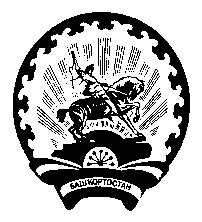 